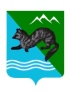 Р А С П О Р Я Ж Е Н И ЕАДМИНИСТРАЦИИ СОБОЛЕВСКОГО   МУНИЦИПАЛЬНОГО РАЙОНАКАМЧАТСКОГО КРАЯ15 октября 2018                            с. Соболево                                       № 504 – рО проведении в Соболевском муниципальном районевсероссийского Дня правовой помощи детямВ целях реализации мероприятий по проведению Всероссийского  «Дня правовой помощи детям, направленных на оказание бесплатной юридической, правовой, консультативной, психологической и правовой помощи детям и законным представителям»   1. Провести 20 ноября 2018 года в Соболевском муниципальном районе Всероссийский День правовой помощи детям.    2. Создать рабочую группу и утвердить состав согласно приложению №1.   3.Утвердить прилагаемый план мероприятий проведения Всероссийского Дня правовой помощи детям в Соболевском муниципальном районе, согласно приложению №2.  4. Контроль за выполнением настоящего распоряжения возложить на Комиссию по делам несовершеннолетних и защите их прав Соболевского муниципального района.  5. Распоряжение вступает в силу с момента его подписания. Заместитель главы администрацииСоболевского  муниципального района			     	   Е.В. Хорошайло                                                                                       Приложение №1                                                                                                                     к распоряжению  администрации                                                                                                                 Соболевского  муниципального                                                                                                                      района от  15.10.2018   № 504  - рРабочая группа по подготовке и проведениюв Соболевском муниципальном районе ВсероссийскогоДня правовой помощи детям                                                                                                                                                                                 Приложение №2                                                                                                                                                                                                               к распоряжению  администрации                                                                                                                                                                                                            Соболевского  муниципального                                                                                                                                                                                                                 района от  15.10.2018   № 504  - р                                                                           План мероприятий проведенияДня правовой помощи детям 20.11.2018 годаХорошайло Е.В.  Заместитель главы администрации Соболевского  муниципального района, председатель КДН и ЗП.Сапожкова А.В. Консультант юрист правового отделаВедмедь А.Л.Старший судебный пристав Соболевского  района (по согласованию)Куркина Н.Н.  ВРиО руководителя  управленияобразования и молодежной политикиадминистрации Соболевскогомуниципального района. Калинкина В.Н.  Директор Краевого государственногоКазенного учреждения «Центр занятостинаселения»  Соболевскогомуниципального района (по согласованию).Ларина О.Г.                 Заведующая отделением  социального обслуживания населения в Соболевском муниципальном  районе (по согласованию).Соколова И.Н.                 Ответственный секретарь КДН и ЗП администрации Соболевского муниципального района.Телегин И.В.Врио Инспектор ПДН ОП №12 Усть-Большерецкого  МО  МВД РФ (по согласованию).Асылова С.В.Педагог-психолог МОКУ «Соболевская средняя школа».Коллегова А.Г.И.о. главного специалиста – эксперта опеки и попечительства управления образования администрации Соболевского муниципального района.№п/пМероприятияМесто и дата проведенияПривлеченные специалисты к участию в мероприятииАдминистрация Соболевского районаАдминистрация Соболевского районаАдминистрация Соболевского районаАдминистрация Соболевского района1.День открытых дверей по вопросам правового консультирования детей и их законных представителей.20.11.2018 годс 09:00 до 18:00ч.ул. Советская, дом 23,с. Соболево (администрация Соболевского муниципального района) Консультант  правового отдела управления делам администрации Соболевского муниципального района, тел.: 8(41536)32-4-28Сапожкова Анна Владимировна1.Как не стать жертвой преступления?;  «Права и ответственность».20.11.2018 годс 09:00 до 18:00ч.ул. Советская, дом 23,с. Соболево (администрация Соболевского муниципального района)Ответственный секретарь комиссии по делам несовершеннолетних и защите их прав Соболевского муниципального района, тел. (841536)32-4-74Соколова Инна Николаевна1.Прием граждан в форме правового консультирования ЗАГС20.11.2018 год.С 09:00 до 11:00ч.Пер. Советская, дом. 37, с. СоболевоГлавный специалист-эксперт отдела ЗАГС  управления делами администрации Соболевского муниципального района, тел.: (841536)32-4-72Шишова Ирина ПантелеевнаУправление образования администрации Соболевского муниципального районаУправление образования администрации Соболевского муниципального районаУправление образования администрации Соболевского муниципального районаУправление образования администрации Соболевского муниципального района2.По вопросам семьи и детства, опеки и попечительства 20.11.2018 годс 09:00 до 11:00ч.пер. Центральный, дом. 7,  Соболево (управление образования администрация Соболевского муниципального района)И.о. главного специалиста-эксперта опеки и попечительства управления образования администрации Соболевского муниципального района тел.: 8(41536)32-7-36Коллегова Анна Гавриловна2.Цикл бесед для учащихся «Ваши права», «Имею право», «Право быть ребенком» в рамках классных часов в 5-11 классах;Конкурс рисунков посвященный Дню правовой помощи детям (1-4 класс)20.11.2018 годс 09:00 до 18:00ч.пер. Центральный, дом. 7,  с. Соболево(управление образования администрация Соболевского муниципального района)ВРио руководителя  управленияобразования и молодежной политикиадминистрации Соболевскогомуниципального района Куркина Нина Николаевна2.Психологическая помощь детям, беседа с ними.20.11.2018 годс 09:00 до 12:00ч.МОКУ «Соболевская средняя школа»Педагог-психолог МОКУ «Соболевская средняя школа»Асылова Светлана ВалерьевнаКраевое государственное казенное учреждение «Центр занятости населения» Соболевского районаКраевое государственное казенное учреждение «Центр занятости населения» Соболевского районаКраевое государственное казенное учреждение «Центр занятости населения» Соболевского районаКраевое государственное казенное учреждение «Центр занятости населения» Соболевского района3.Организация работы – «законодательство о  труде и занятости несовершеннолетних»20.11.2018 годс 09:00 до 17:00ч.ул. Советская, дом 35А, с. СоболевоИнспектор ЦЗН по Соболевскому району, тел.: (41536032-2-50Вылежанина Светлана ГригорьевнаОП №12 Усть-Большерецкого МО МВД РФОП №12 Усть-Большерецкого МО МВД РФОП №12 Усть-Большерецкого МО МВД РФОП №12 Усть-Большерецкого МО МВД РФ4.Проведение мероприятий по правовому просвещению и оказанию юридической помощи детям в учебных заведениях общего образования:- «Права свои нужно знать, а про обязанности не забывать»;«Твои права подросток».20.11.2018 годс 16:00 до 17:00ч.ул. Комсомольская, дом 30, с. Соболево(МОКУ «Соболевская средняя школа»)Участковый уполномоченный полиции группы УУП и ПДН ОП №12 Усть-Большерецкого МО МВД РФТел.: 8(41536)32-4-78Телегин Иван ВикторовичУправление Федеральной службы судебных приставов в Соболевском районе по Камчатскому краюУправление Федеральной службы судебных приставов в Соболевском районе по Камчатскому краюУправление Федеральной службы судебных приставов в Соболевском районе по Камчатскому краюУправление Федеральной службы судебных приставов в Соболевском районе по Камчатскому краю5.Правовое консультирование20.11.2018 годс 16:00 до 20:00ч.пер. Комсомольская, дом 15, с. СоболевоСтарший судебный пристав Ведмедь Андрей Леонидович, тел.: 8(41536) 32-1-81Отделение  социального обслуживания населения в Соболевском муниципальном  районеОтделение  социального обслуживания населения в Соболевском муниципальном  районеОтделение  социального обслуживания населения в Соболевском муниципальном  районеОтделение  социального обслуживания населения в Соболевском муниципальном  районе6.Проведение консультаций20.11.2018 годс 09:00 до 13:00ч.пер. Советская,  дом 37, с. СоболевоЗаведующая отделением социального обслуживания населения в Соболевском районе, тел.: 8(41536) 32-2-38Ларина Ольга Гавриловна